ACCOUNTING REVIEW FOR APPROVALCommunication and process for accounting’s review of budget and index number requestsREVIEWING PENDING REQUESTSLogin to SmartGrant via eWeber app: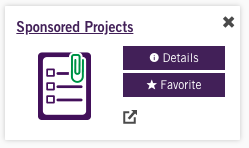 Click the “Weber State University” icon on the bottom right and sign in using your WSU login credentials—Duo approval will be required: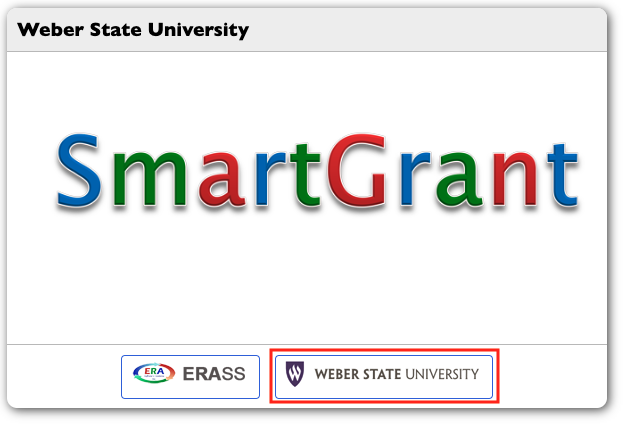 After a signing in, the SmartGrant home screen will display your “To do list”— click on “View detail”: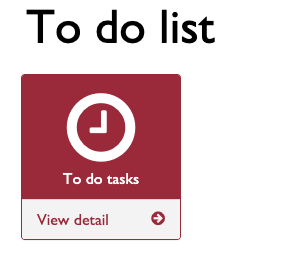 All pending tasks will be displayed. To access an individual task, click on the blue pencil icon to the left of the GAID number: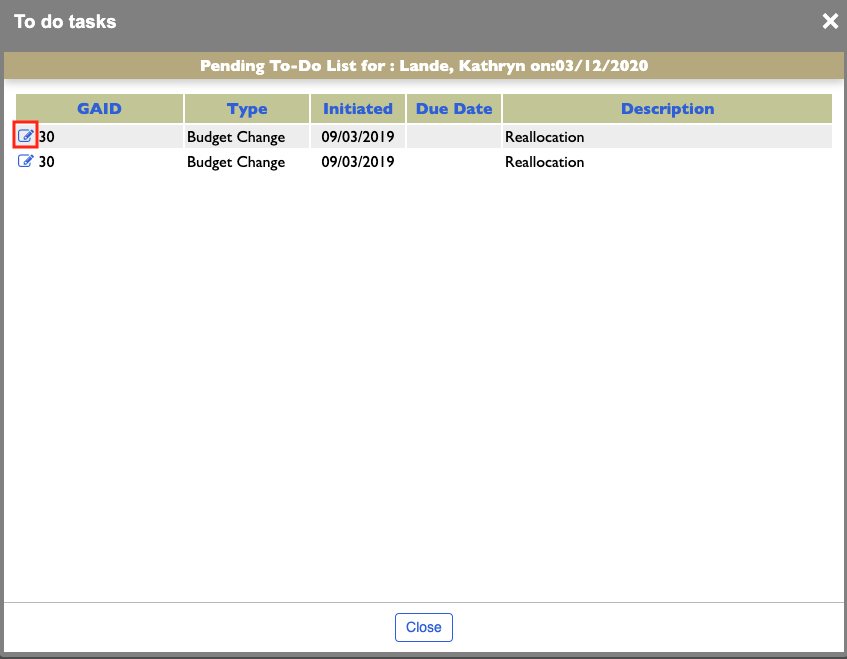 The budget will be displayed, including all index numbers and Account codes. Select “Revision Approval” on the top, near right menu in red text: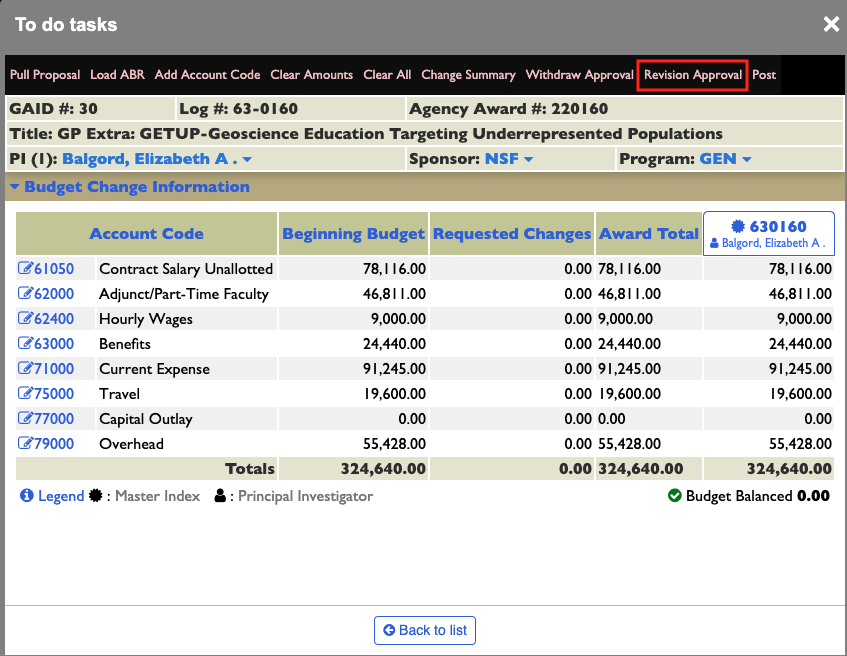 To view Account Code breakdowns, click on the blue pencil icon on the left of the selected Account Code. This screen will display: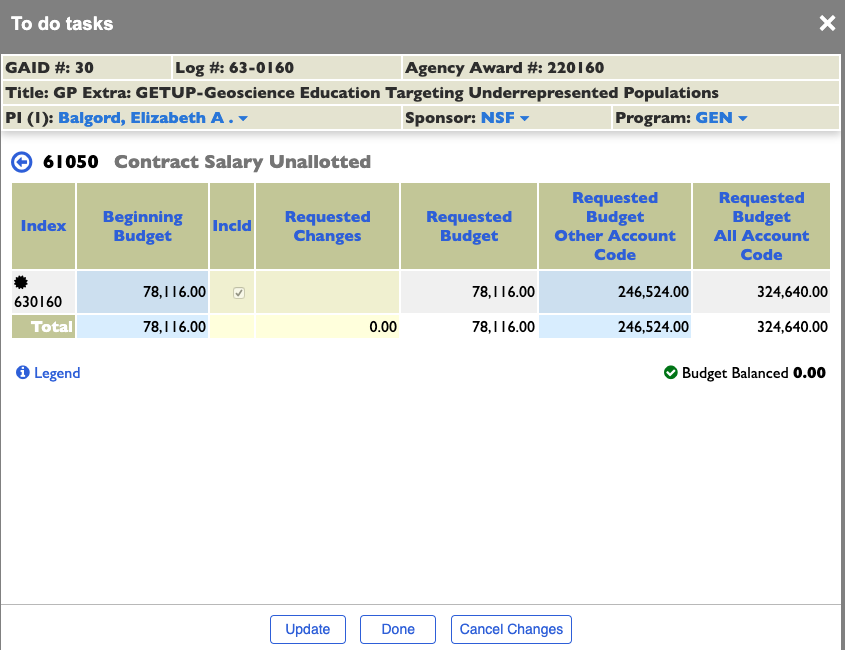 To view an individual index number breakdown, click on the selected index number column: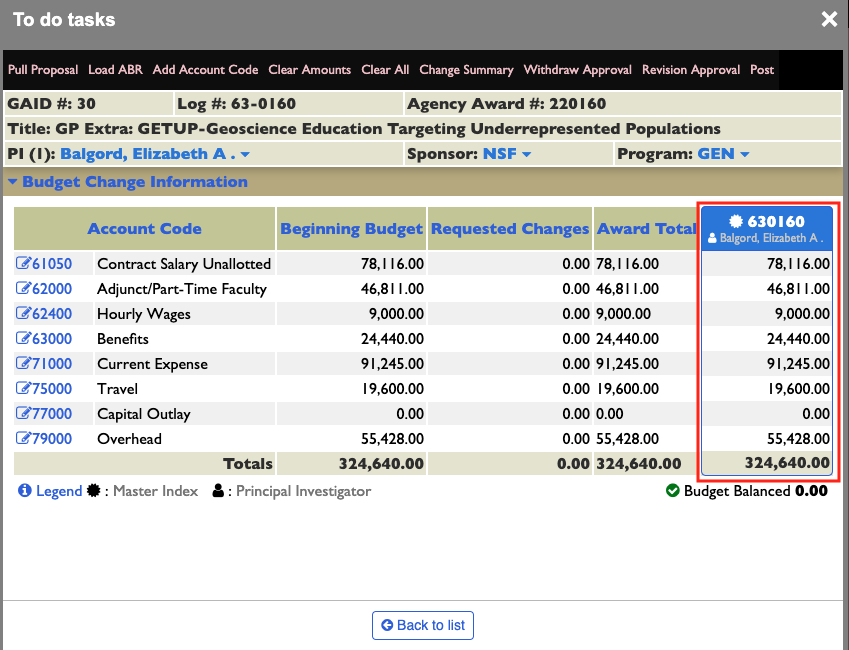 This is what the index number display looks like: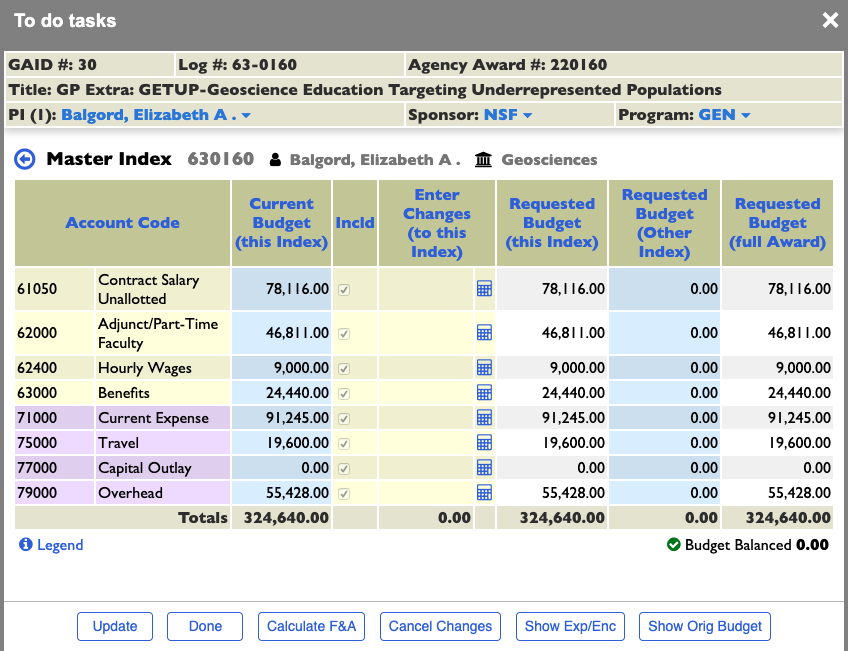 To approve or reject an initial budget or budget revision, click “Signature”: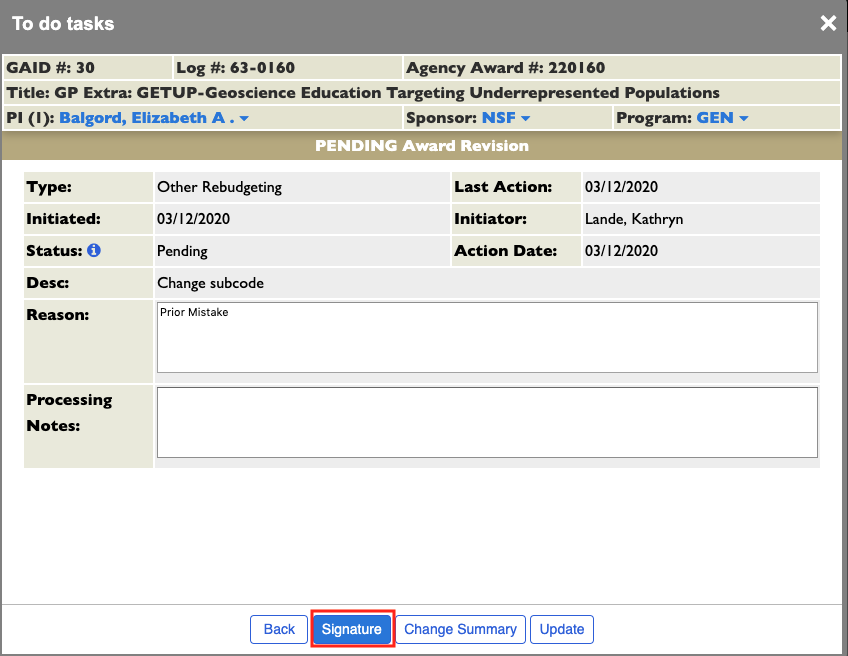 Under the “CG Contracts & Grants” section, select from the left dropdown to Approve or Reject and include necessary notes in the “Comments:” section: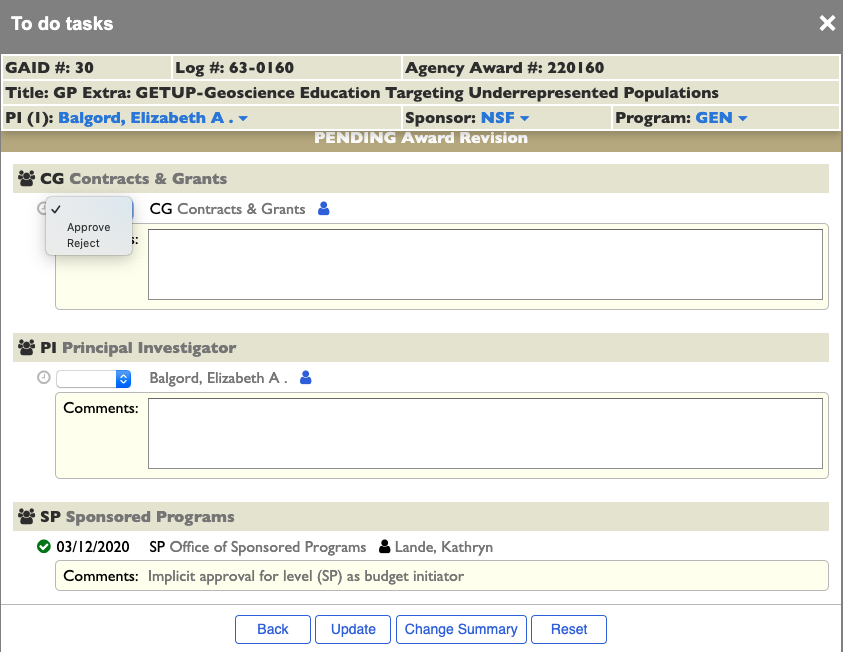 Select “Update”SENDING EMAILSIn SmartGrant, select relevant award On the top menu, select “Communications”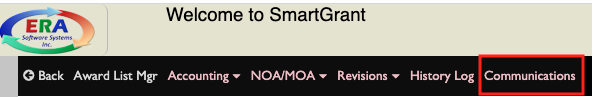 A pop-up box will open, select “Add”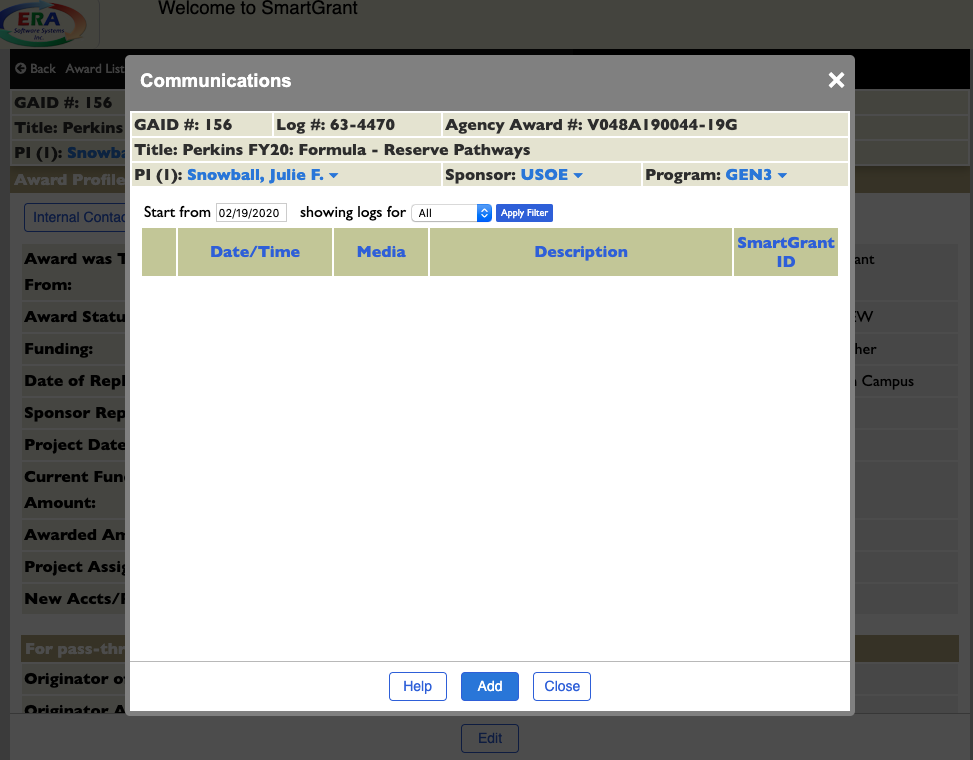 In the communication pop-up, complete the following:Subject: Medium: select “Email”Type: Email Source: leave blankPublic/Private: “Public”Send Email: select the box, then click on the person iconYou will be prompted to choose from auto-populated lists based on the PIs department chair, dean, or co-PIs Select recipients to send email to, including CC and BCC optionsAttachments: click on the paperclip icon to choose attachments to sendCommunication Text: type personalized note. Important — include instructions for email recipients to respond directly to the original email. This ensures communications are logged within SmartGrant, without having to upload emails, notes or other files.  Suggested text: To submit, reply directly to this email with completed forms attached. Subject line MUST include [GAID156] before all other text.Update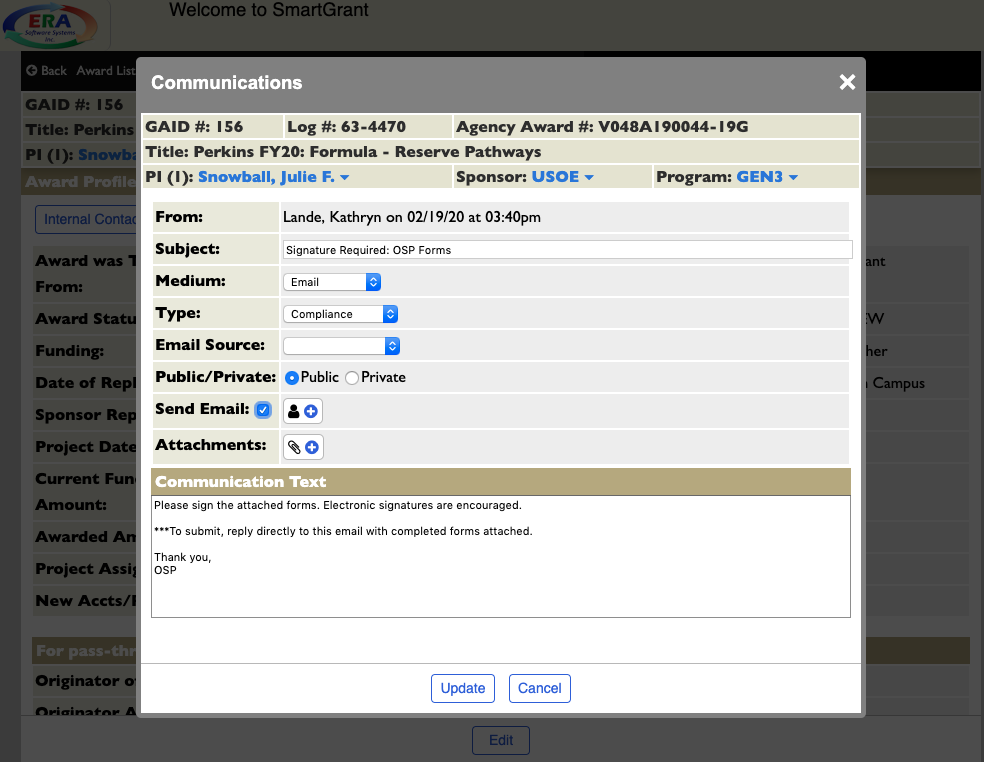 ADDING NOTESIn SmartGrant, select relevant award On the top menu, select “Communications”A pop-up box will open, select “Add”In the communication pop-up, complete the following:Subject: Medium: select “Note to File”Type: Email Source: leave blankPublic/Private: “Public”Send Email: leave blankAttachments: click on the paperclip icon to choose attachments to sendCommunication Text: type personalized note. Update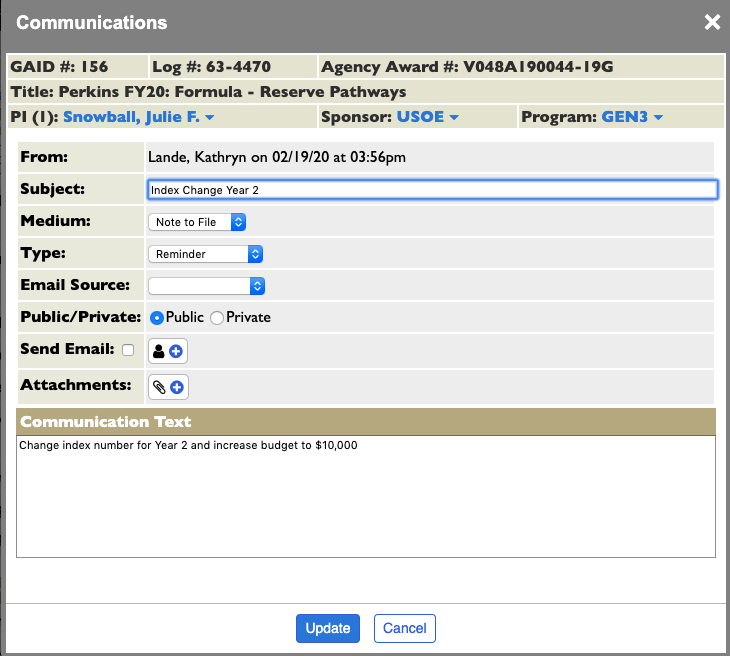 VIEWING COMMUNICATIONSIn SmartGrant, select relevant award On the top menu, select “Communications”Select “Edit” icon on left of communication to open, view attachments, print, or delete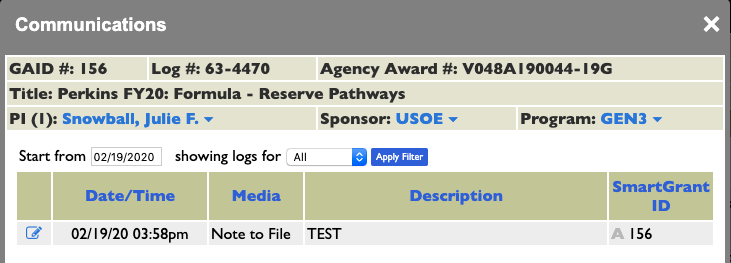 